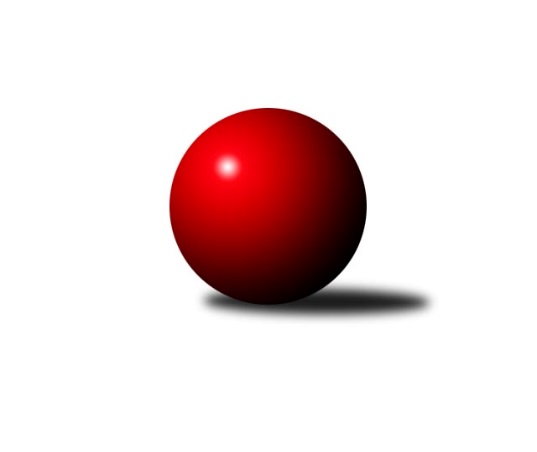 Č.5Ročník 2022/2023	24.5.2024 Divize jih 2022/2023Statistika 5. kolaTabulka družstev:		družstvo	záp	výh	rem	proh	skore	sety	průměr	body	plné	dorážka	chyby	1.	TJ Třebíč B	5	4	0	1	26.0 : 14.0 	(66.0 : 54.0)	3238	8	2200	1038	30	2.	TJ Sokol Chotoviny	5	4	0	1	25.0 : 15.0 	(62.5 : 57.5)	3334	8	2217	1118	23.6	3.	TJ Slovan Jindřichův Hradec	4	3	0	1	23.0 : 9.0 	(63.0 : 33.0)	2556	6	1799	757	38.8	4.	TJ Nové Město na Moravě	5	3	0	2	23.0 : 17.0 	(65.0 : 55.0)	2743	6	1883	860	35.6	5.	TJ Centropen Dačice C	5	3	0	2	17.5 : 22.5 	(50.5 : 69.5)	2933	6	2031	903	44.4	6.	TJ Blatná	4	2	0	2	15.0 : 17.0 	(46.0 : 50.0)	3099	4	2099	1001	42.3	7.	TJ Nová Včelnice	5	2	0	3	23.5 : 16.5 	(65.5 : 54.5)	3059	4	2074	984	31.2	8.	TJ Jiskra Nová Bystřice	5	2	0	3	23.0 : 17.0 	(64.0 : 56.0)	2913	4	1976	937	29.2	9.	TJ Spartak Pelhřimov	5	2	0	3	17.0 : 23.0 	(66.0 : 54.0)	3081	4	2100	981	38.8	10.	TJ Sokol Soběnov	4	1	0	3	10.0 : 22.0 	(40.5 : 55.5)	2859	2	1959	900	36.3	11.	TJ Centropen Dačice D	4	1	0	3	10.0 : 22.0 	(38.0 : 58.0)	2814	2	1912	902	44	12.	TJ Tatran Lomnice nad Lužnicí	5	1	0	4	11.0 : 29.0 	(45.0 : 75.0)	2740	2	1892	848	42.6Tabulka doma:		družstvo	záp	výh	rem	proh	skore	sety	průměr	body	maximum	minimum	1.	TJ Slovan Jindřichův Hradec	3	3	0	0	21.0 : 3.0 	(55.0 : 17.0)	2694	6	2725	2642	2.	TJ Třebíč B	3	3	0	0	19.0 : 5.0 	(41.5 : 30.5)	3330	6	3376	3298	3.	TJ Sokol Chotoviny	3	3	0	0	17.0 : 7.0 	(41.5 : 30.5)	3339	6	3351	3322	4.	TJ Nové Město na Moravě	2	2	0	0	12.0 : 4.0 	(31.0 : 17.0)	2596	4	2625	2567	5.	TJ Spartak Pelhřimov	2	2	0	0	11.0 : 5.0 	(31.0 : 17.0)	3191	4	3238	3144	6.	TJ Centropen Dačice C	2	2	0	0	10.5 : 5.5 	(23.5 : 24.5)	3177	4	3213	3141	7.	TJ Nová Včelnice	3	2	0	1	17.0 : 7.0 	(40.0 : 32.0)	2733	4	2840	2679	8.	TJ Sokol Soběnov	1	1	0	0	5.0 : 3.0 	(12.0 : 12.0)	2618	2	2618	2618	9.	TJ Jiskra Nová Bystřice	2	1	0	1	10.0 : 6.0 	(25.5 : 22.5)	3266	2	3354	3178	10.	TJ Tatran Lomnice nad Lužnicí	2	1	0	1	8.0 : 8.0 	(25.0 : 23.0)	2472	2	2490	2453	11.	TJ Blatná	2	1	0	1	8.0 : 8.0 	(23.0 : 25.0)	3334	2	3351	3317	12.	TJ Centropen Dačice D	3	1	0	2	8.0 : 16.0 	(29.0 : 43.0)	3154	2	3225	3116Tabulka venku:		družstvo	záp	výh	rem	proh	skore	sety	průměr	body	maximum	minimum	1.	TJ Sokol Chotoviny	2	1	0	1	8.0 : 8.0 	(21.0 : 27.0)	3332	2	3469	3195	2.	TJ Třebíč B	2	1	0	1	7.0 : 9.0 	(24.5 : 23.5)	3192	2	3212	3172	3.	TJ Blatná	2	1	0	1	7.0 : 9.0 	(23.0 : 25.0)	2982	2	3275	2689	4.	TJ Jiskra Nová Bystřice	3	1	0	2	13.0 : 11.0 	(38.5 : 33.5)	2795	2	3290	2533	5.	TJ Nové Město na Moravě	3	1	0	2	11.0 : 13.0 	(34.0 : 38.0)	2792	2	3266	2492	6.	TJ Centropen Dačice C	3	1	0	2	7.0 : 17.0 	(27.0 : 45.0)	2971	2	3346	2415	7.	TJ Centropen Dačice D	1	0	0	1	2.0 : 6.0 	(9.0 : 15.0)	2475	0	2475	2475	8.	TJ Slovan Jindřichův Hradec	1	0	0	1	2.0 : 6.0 	(8.0 : 16.0)	2419	0	2419	2419	9.	TJ Nová Včelnice	2	0	0	2	6.5 : 9.5 	(25.5 : 22.5)	3222	0	3322	3121	10.	TJ Spartak Pelhřimov	3	0	0	3	6.0 : 18.0 	(35.0 : 37.0)	3044	0	3306	2641	11.	TJ Sokol Soběnov	3	0	0	3	5.0 : 19.0 	(28.5 : 43.5)	2939	0	3188	2460	12.	TJ Tatran Lomnice nad Lužnicí	3	0	0	3	3.0 : 21.0 	(20.0 : 52.0)	2830	0	3120	2302Tabulka podzimní části:		družstvo	záp	výh	rem	proh	skore	sety	průměr	body	doma	venku	1.	TJ Třebíč B	5	4	0	1	26.0 : 14.0 	(66.0 : 54.0)	3238	8 	3 	0 	0 	1 	0 	1	2.	TJ Sokol Chotoviny	5	4	0	1	25.0 : 15.0 	(62.5 : 57.5)	3334	8 	3 	0 	0 	1 	0 	1	3.	TJ Slovan Jindřichův Hradec	4	3	0	1	23.0 : 9.0 	(63.0 : 33.0)	2556	6 	3 	0 	0 	0 	0 	1	4.	TJ Nové Město na Moravě	5	3	0	2	23.0 : 17.0 	(65.0 : 55.0)	2743	6 	2 	0 	0 	1 	0 	2	5.	TJ Centropen Dačice C	5	3	0	2	17.5 : 22.5 	(50.5 : 69.5)	2933	6 	2 	0 	0 	1 	0 	2	6.	TJ Blatná	4	2	0	2	15.0 : 17.0 	(46.0 : 50.0)	3099	4 	1 	0 	1 	1 	0 	1	7.	TJ Nová Včelnice	5	2	0	3	23.5 : 16.5 	(65.5 : 54.5)	3059	4 	2 	0 	1 	0 	0 	2	8.	TJ Jiskra Nová Bystřice	5	2	0	3	23.0 : 17.0 	(64.0 : 56.0)	2913	4 	1 	0 	1 	1 	0 	2	9.	TJ Spartak Pelhřimov	5	2	0	3	17.0 : 23.0 	(66.0 : 54.0)	3081	4 	2 	0 	0 	0 	0 	3	10.	TJ Sokol Soběnov	4	1	0	3	10.0 : 22.0 	(40.5 : 55.5)	2859	2 	1 	0 	0 	0 	0 	3	11.	TJ Centropen Dačice D	4	1	0	3	10.0 : 22.0 	(38.0 : 58.0)	2814	2 	1 	0 	2 	0 	0 	1	12.	TJ Tatran Lomnice nad Lužnicí	5	1	0	4	11.0 : 29.0 	(45.0 : 75.0)	2740	2 	1 	0 	1 	0 	0 	3Tabulka jarní části:		družstvo	záp	výh	rem	proh	skore	sety	průměr	body	doma	venku	1.	TJ Tatran Lomnice nad Lužnicí	0	0	0	0	0.0 : 0.0 	(0.0 : 0.0)	0	0 	0 	0 	0 	0 	0 	0 	2.	TJ Nová Včelnice	0	0	0	0	0.0 : 0.0 	(0.0 : 0.0)	0	0 	0 	0 	0 	0 	0 	0 	3.	TJ Třebíč B	0	0	0	0	0.0 : 0.0 	(0.0 : 0.0)	0	0 	0 	0 	0 	0 	0 	0 	4.	TJ Nové Město na Moravě	0	0	0	0	0.0 : 0.0 	(0.0 : 0.0)	0	0 	0 	0 	0 	0 	0 	0 	5.	TJ Spartak Pelhřimov	0	0	0	0	0.0 : 0.0 	(0.0 : 0.0)	0	0 	0 	0 	0 	0 	0 	0 	6.	TJ Slovan Jindřichův Hradec	0	0	0	0	0.0 : 0.0 	(0.0 : 0.0)	0	0 	0 	0 	0 	0 	0 	0 	7.	TJ Sokol Chotoviny	0	0	0	0	0.0 : 0.0 	(0.0 : 0.0)	0	0 	0 	0 	0 	0 	0 	0 	8.	TJ Blatná	0	0	0	0	0.0 : 0.0 	(0.0 : 0.0)	0	0 	0 	0 	0 	0 	0 	0 	9.	TJ Centropen Dačice C	0	0	0	0	0.0 : 0.0 	(0.0 : 0.0)	0	0 	0 	0 	0 	0 	0 	0 	10.	TJ Centropen Dačice D	0	0	0	0	0.0 : 0.0 	(0.0 : 0.0)	0	0 	0 	0 	0 	0 	0 	0 	11.	TJ Sokol Soběnov	0	0	0	0	0.0 : 0.0 	(0.0 : 0.0)	0	0 	0 	0 	0 	0 	0 	0 	12.	TJ Jiskra Nová Bystřice	0	0	0	0	0.0 : 0.0 	(0.0 : 0.0)	0	0 	0 	0 	0 	0 	0 	0 Zisk bodů pro družstvo:		jméno hráče	družstvo	body	zápasy	v %	dílčí body	sety	v %	1.	Tibor Pivko 	TJ Nová Včelnice  	5	/	5	(100%)	14.5	/	20	(73%)	2.	Václav Novotný 	TJ Spartak Pelhřimov 	4	/	4	(100%)	15	/	16	(94%)	3.	Vladimír Štipl 	TJ Slovan Jindřichův Hradec  	4	/	4	(100%)	11.5	/	16	(72%)	4.	Kamil Nestrojil 	TJ Třebíč B 	4	/	4	(100%)	11	/	16	(69%)	5.	Petr Tomek 	TJ Jiskra Nová Bystřice 	4	/	4	(100%)	11	/	16	(69%)	6.	Petr Bystřický 	TJ Sokol Chotoviny  	4	/	5	(80%)	13	/	20	(65%)	7.	Pavel Sáblík 	TJ Nové Město na Moravě 	4	/	5	(80%)	13	/	20	(65%)	8.	Zbyněk Hein 	TJ Sokol Chotoviny  	4	/	5	(80%)	13	/	20	(65%)	9.	Petr Hlisnikovský 	TJ Nové Město na Moravě 	4	/	5	(80%)	12	/	20	(60%)	10.	Marek Chvátal 	TJ Jiskra Nová Bystřice 	4	/	5	(80%)	12	/	20	(60%)	11.	Jiří Loučka 	TJ Nové Město na Moravě 	4	/	5	(80%)	9.5	/	20	(48%)	12.	Jan Kubeš 	TJ Centropen Dačice D 	3	/	3	(100%)	8.5	/	12	(71%)	13.	Jan Cukr 	TJ Slovan Jindřichův Hradec  	3	/	4	(75%)	12.5	/	16	(78%)	14.	Jiří Hána 	TJ Slovan Jindřichův Hradec  	3	/	4	(75%)	12	/	16	(75%)	15.	Pavel Picka 	TJ Slovan Jindřichův Hradec  	3	/	4	(75%)	11	/	16	(69%)	16.	Michal Miko 	TJ Nové Město na Moravě 	3	/	4	(75%)	11	/	16	(69%)	17.	Jan Dobeš 	TJ Třebíč B 	3	/	4	(75%)	11	/	16	(69%)	18.	Josef Mikeš 	TJ Blatná 	3	/	4	(75%)	10	/	16	(63%)	19.	Iva Molová 	TJ Jiskra Nová Bystřice 	3	/	4	(75%)	10	/	16	(63%)	20.	Filip Cheníček 	TJ Blatná 	3	/	4	(75%)	9.5	/	16	(59%)	21.	Karel Koubek 	TJ Blatná 	3	/	4	(75%)	9	/	16	(56%)	22.	Radek Beranovský 	TJ Centropen Dačice C 	3	/	4	(75%)	9	/	16	(56%)	23.	Pavel Makovec 	TJ Sokol Chotoviny  	3	/	4	(75%)	9	/	16	(56%)	24.	Martin Tyšer 	TJ Nová Včelnice  	3	/	4	(75%)	8.5	/	16	(53%)	25.	Milan Šedivý 	TJ Sokol Soběnov  	3	/	4	(75%)	7	/	16	(44%)	26.	Martin Vrecko 	TJ Jiskra Nová Bystřice 	3	/	4	(75%)	6.5	/	16	(41%)	27.	Kamila Dvořáková 	TJ Sokol Chotoviny  	3	/	5	(60%)	13	/	20	(65%)	28.	Pavel Domin 	TJ Nová Včelnice  	3	/	5	(60%)	12	/	20	(60%)	29.	Libor Nováček 	TJ Třebíč B 	3	/	5	(60%)	12	/	20	(60%)	30.	Karel Kunc 	TJ Centropen Dačice C 	3	/	5	(60%)	11	/	20	(55%)	31.	Zdeněk Doktor 	TJ Tatran Lomnice nad Lužnicí  	3	/	5	(60%)	10.5	/	20	(53%)	32.	Lukáš Toman 	TJ Třebíč B 	3	/	5	(60%)	10	/	20	(50%)	33.	Jan Šebera 	TJ Nová Včelnice  	3	/	5	(60%)	9	/	20	(45%)	34.	Jiří Slovák 	TJ Nová Včelnice  	2.5	/	5	(50%)	9	/	20	(45%)	35.	Jan Janů 	TJ Spartak Pelhřimov 	2	/	3	(67%)	8	/	12	(67%)	36.	Ladislav Bouda 	TJ Centropen Dačice C 	2	/	3	(67%)	6	/	12	(50%)	37.	Lucie Smrčková 	TJ Spartak Pelhřimov 	2	/	4	(50%)	9	/	16	(56%)	38.	Kamil Šedivý 	TJ Sokol Soběnov  	2	/	4	(50%)	9	/	16	(56%)	39.	Jan Havlíček st.	TJ Jiskra Nová Bystřice 	2	/	4	(50%)	9	/	16	(56%)	40.	Josef Holický 	TJ Slovan Jindřichův Hradec  	2	/	4	(50%)	9	/	16	(56%)	41.	Miloš Stloukal 	TJ Nové Město na Moravě 	2	/	4	(50%)	9	/	16	(56%)	42.	Kamil Pivko 	TJ Nová Včelnice  	2	/	4	(50%)	9	/	16	(56%)	43.	Bohuslav Šedivý 	TJ Sokol Soběnov  	2	/	4	(50%)	8.5	/	16	(53%)	44.	Rudolf Pouzar 	TJ Tatran Lomnice nad Lužnicí  	2	/	4	(50%)	8.5	/	16	(53%)	45.	Jaroslav Opl 	TJ Slovan Jindřichův Hradec  	2	/	4	(50%)	7	/	16	(44%)	46.	Ota Schindler 	TJ Spartak Pelhřimov 	2	/	5	(40%)	11	/	20	(55%)	47.	Petr Bína 	TJ Centropen Dačice C 	2	/	5	(40%)	10.5	/	20	(53%)	48.	Libor Linhart 	TJ Spartak Pelhřimov 	2	/	5	(40%)	9	/	20	(45%)	49.	Jan Bartoň 	TJ Sokol Chotoviny  	2	/	5	(40%)	8.5	/	20	(43%)	50.	Iveta Kabelková 	TJ Centropen Dačice D 	1	/	1	(100%)	3	/	4	(75%)	51.	Matyáš Doležal 	TJ Centropen Dačice D 	1	/	1	(100%)	3	/	4	(75%)	52.	Milan Gregorovič 	TJ Třebíč B 	1	/	1	(100%)	2	/	4	(50%)	53.	Lubomír Horák 	TJ Třebíč B 	1	/	2	(50%)	4	/	8	(50%)	54.	Petr Dobeš st.	TJ Třebíč B 	1	/	2	(50%)	4	/	8	(50%)	55.	Petr Toman 	TJ Třebíč B 	1	/	2	(50%)	4	/	8	(50%)	56.	Jiří Dvořák 	TJ Nová Včelnice  	1	/	2	(50%)	3.5	/	8	(44%)	57.	Karel Fabeš 	TJ Centropen Dačice D 	1	/	2	(50%)	3	/	8	(38%)	58.	Martin Pýcha 	TJ Jiskra Nová Bystřice 	1	/	3	(33%)	6.5	/	12	(54%)	59.	Vít Kobliha 	TJ Blatná 	1	/	3	(33%)	6	/	12	(50%)	60.	Marek Augustin 	TJ Jiskra Nová Bystřice 	1	/	3	(33%)	5	/	12	(42%)	61.	Václav Rypel 	TJ Třebíč B 	1	/	3	(33%)	5	/	12	(42%)	62.	Marek Baštýř 	TJ Tatran Lomnice nad Lužnicí  	1	/	3	(33%)	3.5	/	12	(29%)	63.	Daniel Lexa 	TJ Blatná 	1	/	4	(25%)	7	/	16	(44%)	64.	Aleš Láník 	TJ Centropen Dačice D 	1	/	4	(25%)	6.5	/	16	(41%)	65.	Jan Nosek 	TJ Tatran Lomnice nad Lužnicí  	1	/	4	(25%)	6	/	16	(38%)	66.	Josef Šedivý ml.	TJ Sokol Soběnov  	1	/	4	(25%)	6	/	16	(38%)	67.	Vítězslav Stuchlík 	TJ Centropen Dačice D 	1	/	4	(25%)	6	/	16	(38%)	68.	Pavel Holzäpfel 	TJ Centropen Dačice C 	1	/	4	(25%)	5	/	16	(31%)	69.	Libor Hrstka 	TJ Sokol Chotoviny  	1	/	4	(25%)	4	/	16	(25%)	70.	Jiří Rozkošný 	TJ Spartak Pelhřimov 	1	/	5	(20%)	8	/	20	(40%)	71.	Jan Holšan 	TJ Tatran Lomnice nad Lužnicí  	1	/	5	(20%)	7.5	/	20	(38%)	72.	Jiří Doktor 	TJ Tatran Lomnice nad Lužnicí  	1	/	5	(20%)	7	/	20	(35%)	73.	Lukáš Štibich 	TJ Centropen Dačice C 	0.5	/	5	(10%)	7	/	20	(35%)	74.	Josef Šebek 	TJ Nové Město na Moravě 	0	/	1	(0%)	2	/	4	(50%)	75.	Karel Hlisnikovský 	TJ Nové Město na Moravě 	0	/	1	(0%)	2	/	4	(50%)	76.	Marek Běhoun 	TJ Jiskra Nová Bystřice 	0	/	1	(0%)	1	/	4	(25%)	77.	Jan Vintr 	TJ Spartak Pelhřimov 	0	/	1	(0%)	1	/	4	(25%)	78.	Stanislav Kropáček 	TJ Spartak Pelhřimov 	0	/	1	(0%)	1	/	4	(25%)	79.	Karel Uhlíř 	TJ Třebíč B 	0	/	1	(0%)	1	/	4	(25%)	80.	Josef Ferenčík 	TJ Sokol Soběnov  	0	/	1	(0%)	1	/	4	(25%)	81.	Stanislav Musil 	TJ Centropen Dačice C 	0	/	1	(0%)	0	/	4	(0%)	82.	Tomáš Rysl 	TJ Spartak Pelhřimov 	0	/	2	(0%)	4	/	8	(50%)	83.	Martin Kubeš 	TJ Centropen Dačice D 	0	/	2	(0%)	2	/	8	(25%)	84.	Jan Fořter 	TJ Sokol Chotoviny  	0	/	2	(0%)	2	/	8	(25%)	85.	Petr Suchý 	TJ Tatran Lomnice nad Lužnicí  	0	/	2	(0%)	1	/	8	(13%)	86.	Daniel Klimt 	TJ Tatran Lomnice nad Lužnicí  	0	/	2	(0%)	1	/	8	(13%)	87.	Roman Grznárik 	TJ Sokol Soběnov  	0	/	3	(0%)	5	/	12	(42%)	88.	Jiří Cepák 	TJ Centropen Dačice C 	0	/	3	(0%)	2	/	12	(17%)	89.	Stanislav Kučera 	TJ Centropen Dačice D 	0	/	3	(0%)	2	/	12	(17%)	90.	Jiří Minařík 	TJ Blatná 	0	/	4	(0%)	4.5	/	16	(28%)	91.	Ondřej Sysel 	TJ Sokol Soběnov  	0	/	4	(0%)	4	/	16	(25%)	92.	David Mihal 	TJ Centropen Dačice D 	0	/	4	(0%)	4	/	16	(25%)	93.	Pavel Škoda 	TJ Nové Město na Moravě 	0	/	5	(0%)	6.5	/	20	(33%)Průměry na kuželnách:		kuželna	průměr	plné	dorážka	chyby	výkon na hráče	1.	TJ Blatná, 1-4	3298	2233	1065	40.2	(549.8)	2.	TJ Třebíč, 1-4	3286	2225	1061	31.7	(547.8)	3.	TJ Sokol Chotoviny, 1-4	3279	2210	1069	30.0	(546.6)	4.	TJ Jiskra Nová Bystřice, 1-4	3216	2180	1035	35.8	(536.0)	5.	TJ Centropen Dačice, 1-4	3193	2165	1028	41.1	(532.3)	6.	Pelhřimov, 1-4	3155	2160	994	43.3	(525.8)	7.	TJ Nová Včelnice, 1-2	2691	1847	844	36.2	(448.6)	8.	TJ Jindřichův Hradec, 1-2	2555	1792	762	40.2	(425.9)	9.	Soběnov, 1-2	2538	1743	795	31.8	(423.0)	10.	TJ Nové Město n.M., 1-2	2521	1740	781	34.3	(420.3)	11.	Lomnice n.L., 1-2	2473	1709	764	34.3	(412.3)Nejlepší výkony na kuželnách:TJ Blatná, 1-4TJ Sokol Chotoviny 	3469	2. kolo	Zbyněk Hein 	TJ Sokol Chotoviny 	589	2. koloTJ Blatná	3351	2. kolo	Kamila Dvořáková 	TJ Sokol Chotoviny 	588	2. koloTJ Blatná	3317	1. kolo	Libor Hrstka 	TJ Sokol Chotoviny 	583	2. koloTJ Spartak Pelhřimov	3306	1. kolo	Libor Linhart 	TJ Spartak Pelhřimov	582	1. koloTJ Blatná	3247	4. kolo	Jan Bartoň 	TJ Sokol Chotoviny 	581	2. koloTJ Centropen Dačice D	3103	4. kolo	Karel Koubek 	TJ Blatná	577	2. kolo		. kolo	Josef Mikeš 	TJ Blatná	576	1. kolo		. kolo	Vít Kobliha 	TJ Blatná	571	2. kolo		. kolo	Pavel Makovec 	TJ Sokol Chotoviny 	570	2. kolo		. kolo	Robert Flandera 	TJ Blatná	569	4. koloTJ Třebíč, 1-4TJ Třebíč B	3376	5. kolo	Michal Miko 	TJ Nové Město na Moravě	585	3. koloTJ Třebíč B	3317	1. kolo	Filip Cheníček 	TJ Blatná	583	5. koloTJ Třebíč B	3298	3. kolo	Jan Dobeš 	TJ Třebíč B	579	1. koloTJ Blatná	3275	5. kolo	Libor Nováček 	TJ Třebíč B	577	5. koloTJ Nové Město na Moravě	3266	3. kolo	Kamil Nestrojil 	TJ Třebíč B	573	3. koloTJ Sokol Soběnov 	3188	1. kolo	Libor Nováček 	TJ Třebíč B	569	3. kolo		. kolo	Jan Dobeš 	TJ Třebíč B	568	5. kolo		. kolo	Milan Gregorovič 	TJ Třebíč B	566	5. kolo		. kolo	Petr Dobeš st.	TJ Třebíč B	565	5. kolo		. kolo	Kamil Nestrojil 	TJ Třebíč B	564	1. koloTJ Sokol Chotoviny, 1-4TJ Sokol Chotoviny 	3351	4. kolo	Petr Bystřický 	TJ Sokol Chotoviny 	606	3. koloTJ Sokol Chotoviny 	3343	3. kolo	Zbyněk Hein 	TJ Sokol Chotoviny 	579	4. koloTJ Nová Včelnice 	3322	4. kolo	Zbyněk Hein 	TJ Sokol Chotoviny 	576	3. koloTJ Sokol Chotoviny 	3322	1. kolo	Kamil Pivko 	TJ Nová Včelnice 	574	4. koloTJ Spartak Pelhřimov	3186	3. kolo	Karel Kunc 	TJ Centropen Dačice C	572	1. koloTJ Centropen Dačice C	3152	1. kolo	Zbyněk Hein 	TJ Sokol Chotoviny 	569	1. kolo		. kolo	Kamila Dvořáková 	TJ Sokol Chotoviny 	567	4. kolo		. kolo	Pavel Makovec 	TJ Sokol Chotoviny 	566	1. kolo		. kolo	Pavel Makovec 	TJ Sokol Chotoviny 	566	4. kolo		. kolo	Martin Tyšer 	TJ Nová Včelnice 	563	4. koloTJ Jiskra Nová Bystřice, 1-4TJ Jiskra Nová Bystřice	3354	4. kolo	Iva Molová 	TJ Jiskra Nová Bystřice	607	4. koloTJ Třebíč B	3212	2. kolo	Petr Tomek 	TJ Jiskra Nová Bystřice	566	4. koloTJ Jiskra Nová Bystřice	3178	2. kolo	Kamil Nestrojil 	TJ Třebíč B	556	2. koloTJ Tatran Lomnice nad Lužnicí 	3120	4. kolo	Jiří Doktor 	TJ Tatran Lomnice nad Lužnicí 	554	4. kolo		. kolo	Petr Tomek 	TJ Jiskra Nová Bystřice	552	2. kolo		. kolo	Martin Vrecko 	TJ Jiskra Nová Bystřice	552	4. kolo		. kolo	Jan Havlíček st.	TJ Jiskra Nová Bystřice	549	4. kolo		. kolo	Marek Chvátal 	TJ Jiskra Nová Bystřice	548	4. kolo		. kolo	Lukáš Toman 	TJ Třebíč B	545	2. kolo		. kolo	Marek Augustin 	TJ Jiskra Nová Bystřice	544	2. koloTJ Centropen Dačice, 1-4TJ Centropen Dačice C	3346	3. kolo	Radek Beranovský 	TJ Centropen Dačice C	607	3. koloTJ Jiskra Nová Bystřice	3290	1. kolo	Kamil Nestrojil 	TJ Třebíč B	594	4. koloTJ Centropen Dačice D	3225	5. kolo	Petr Tomek 	TJ Jiskra Nová Bystřice	590	1. koloTJ Centropen Dačice C	3213	4. kolo	Petr Bína 	TJ Centropen Dačice C	584	4. koloTJ Sokol Chotoviny 	3195	5. kolo	Karel Kunc 	TJ Centropen Dačice C	581	4. koloTJ Třebíč B	3172	4. kolo	Vítězslav Stuchlík 	TJ Centropen Dačice D	578	3. koloTJ Centropen Dačice C	3141	2. kolo	Petr Bína 	TJ Centropen Dačice C	577	3. koloTJ Nová Včelnice 	3121	2. kolo	Zbyněk Hein 	TJ Sokol Chotoviny 	575	5. koloTJ Centropen Dačice D	3120	3. kolo	Aleš Láník 	TJ Centropen Dačice D	566	5. koloTJ Centropen Dačice D	3116	1. kolo	Libor Nováček 	TJ Třebíč B	563	4. koloPelhřimov, 1-4TJ Spartak Pelhřimov	3238	4. kolo	Marek Baštýř 	TJ Tatran Lomnice nad Lužnicí 	618	2. koloTJ Sokol Soběnov 	3170	4. kolo	Ota Schindler 	TJ Spartak Pelhřimov	574	4. koloTJ Spartak Pelhřimov	3144	2. kolo	Milan Šedivý 	TJ Sokol Soběnov 	567	4. koloTJ Tatran Lomnice nad Lužnicí 	3068	2. kolo	Václav Novotný 	TJ Spartak Pelhřimov	563	4. kolo		. kolo	Václav Novotný 	TJ Spartak Pelhřimov	561	2. kolo		. kolo	Tomáš Rysl 	TJ Spartak Pelhřimov	559	4. kolo		. kolo	Roman Grznárik 	TJ Sokol Soběnov 	556	4. kolo		. kolo	Lucie Smrčková 	TJ Spartak Pelhřimov	541	2. kolo		. kolo	Kamil Šedivý 	TJ Sokol Soběnov 	533	4. kolo		. kolo	Jan Janů 	TJ Spartak Pelhřimov	528	2. koloTJ Nová Včelnice, 1-2TJ Nová Včelnice 	2840	5. kolo	Miloš Stloukal 	TJ Nové Město na Moravě	520	1. koloTJ Blatná	2689	3. kolo	Karel Koubek 	TJ Blatná	504	3. koloTJ Nová Včelnice 	2681	1. kolo	Kamil Pivko 	TJ Nová Včelnice 	497	5. koloTJ Nová Včelnice 	2679	3. kolo	Pavel Domin 	TJ Nová Včelnice 	497	1. koloTJ Spartak Pelhřimov	2641	5. kolo	Kamil Pivko 	TJ Nová Včelnice 	483	3. koloTJ Nové Město na Moravě	2618	1. kolo	Pavel Domin 	TJ Nová Včelnice 	483	5. kolo		. kolo	Jan Janů 	TJ Spartak Pelhřimov	479	5. kolo		. kolo	Tibor Pivko 	TJ Nová Včelnice 	475	5. kolo		. kolo	Jiří Slovák 	TJ Nová Včelnice 	463	5. kolo		. kolo	Jiří Slovák 	TJ Nová Včelnice 	463	1. koloTJ Jindřichův Hradec, 1-2TJ Slovan Jindřichův Hradec 	2725	5. kolo	Jiří Hána 	TJ Slovan Jindřichův Hradec 	492	1. koloTJ Slovan Jindřichův Hradec 	2714	1. kolo	Jiří Hána 	TJ Slovan Jindřichův Hradec 	491	5. koloTJ Slovan Jindřichův Hradec 	2642	3. kolo	Jiří Hána 	TJ Slovan Jindřichův Hradec 	475	3. koloTJ Jiskra Nová Bystřice	2533	3. kolo	Vladimír Štipl 	TJ Slovan Jindřichův Hradec 	469	3. koloTJ Centropen Dačice C	2415	5. kolo	Josef Holický 	TJ Slovan Jindřichův Hradec 	466	5. koloTJ Tatran Lomnice nad Lužnicí 	2302	1. kolo	Vladimír Štipl 	TJ Slovan Jindřichův Hradec 	458	5. kolo		. kolo	Marek Chvátal 	TJ Jiskra Nová Bystřice	454	3. kolo		. kolo	Jan Havlíček st.	TJ Jiskra Nová Bystřice	454	3. kolo		. kolo	Jan Cukr 	TJ Slovan Jindřichův Hradec 	452	1. kolo		. kolo	Pavel Picka 	TJ Slovan Jindřichův Hradec 	451	1. koloSoběnov, 1-2TJ Sokol Soběnov 	2618	5. kolo	Bohuslav Šedivý 	TJ Sokol Soběnov 	467	5. koloTJ Sokol Soběnov 	2572	2. kolo	Kamil Šedivý 	TJ Sokol Soběnov 	463	5. koloTJ Jiskra Nová Bystřice	2561	5. kolo	Markéta Šedivá 	TJ Sokol Soběnov 	453	2. koloTJ Slovan Jindřichův Hradec 	2401	2. kolo	Milan Šedivý 	TJ Sokol Soběnov 	452	5. kolo		. kolo	Milan Šedivý 	TJ Sokol Soběnov 	450	2. kolo		. kolo	Jan Cukr 	TJ Slovan Jindřichův Hradec 	441	2. kolo		. kolo	Kamil Šedivý 	TJ Sokol Soběnov 	441	2. kolo		. kolo	Petr Tomek 	TJ Jiskra Nová Bystřice	440	5. kolo		. kolo	Iva Molová 	TJ Jiskra Nová Bystřice	438	5. kolo		. kolo	Vladimír Štipl 	TJ Slovan Jindřichův Hradec 	436	2. koloTJ Nové Město n.M., 1-2TJ Nové Město na Moravě	2625	4. kolo	Pavel Sáblík 	TJ Nové Město na Moravě	467	4. koloTJ Nové Město na Moravě	2567	2. kolo	Petr Hlisnikovský 	TJ Nové Město na Moravě	466	4. koloTJ Centropen Dačice D	2475	2. kolo	Petr Hlisnikovský 	TJ Nové Město na Moravě	457	2. koloTJ Slovan Jindřichův Hradec 	2419	4. kolo	Miloš Stloukal 	TJ Nové Město na Moravě	451	4. kolo		. kolo	Pavel Sáblík 	TJ Nové Město na Moravě	441	2. kolo		. kolo	Jiří Loučka 	TJ Nové Město na Moravě	437	4. kolo		. kolo	Jiří Loučka 	TJ Nové Město na Moravě	432	2. kolo		. kolo	Karel Fabeš 	TJ Centropen Dačice D	426	2. kolo		. kolo	Jan Kubeš 	TJ Centropen Dačice D	422	2. kolo		. kolo	Michal Miko 	TJ Nové Město na Moravě	420	2. koloLomnice n.L., 1-2TJ Nové Město na Moravě	2492	5. kolo	Jan Holšan 	TJ Tatran Lomnice nad Lužnicí 	452	3. koloTJ Tatran Lomnice nad Lužnicí 	2490	3. kolo	Kamil Šedivý 	TJ Sokol Soběnov 	442	3. koloTJ Sokol Soběnov 	2460	3. kolo	Pavel Sáblík 	TJ Nové Město na Moravě	438	5. koloTJ Tatran Lomnice nad Lužnicí 	2453	5. kolo	Zdeněk Doktor 	TJ Tatran Lomnice nad Lužnicí 	434	5. kolo		. kolo	Karel Hlisnikovský 	TJ Nové Město na Moravě	430	5. kolo		. kolo	Zdeněk Doktor 	TJ Tatran Lomnice nad Lužnicí 	428	3. kolo		. kolo	Jiří Doktor 	TJ Tatran Lomnice nad Lužnicí 	422	5. kolo		. kolo	Bohuslav Šedivý 	TJ Sokol Soběnov 	422	3. kolo		. kolo	Michal Miko 	TJ Nové Město na Moravě	419	5. kolo		. kolo	Rudolf Pouzar 	TJ Tatran Lomnice nad Lužnicí 	417	3. koloČetnost výsledků:	8.0 : 0.0	4x	7.0 : 1.0	4x	6.0 : 2.0	7x	5.0 : 3.0	8x	4.5 : 3.5	1x	3.0 : 5.0	3x	2.0 : 6.0	2x	1.0 : 7.0	1x